内　容：①ハクサイ収穫　②ブロッコリー、カリフラワー、キャベツ、コマツナ収穫　　　　　③ニンジン収穫　④サトイモ、丸系八つ頭収穫　⑤個人区画管理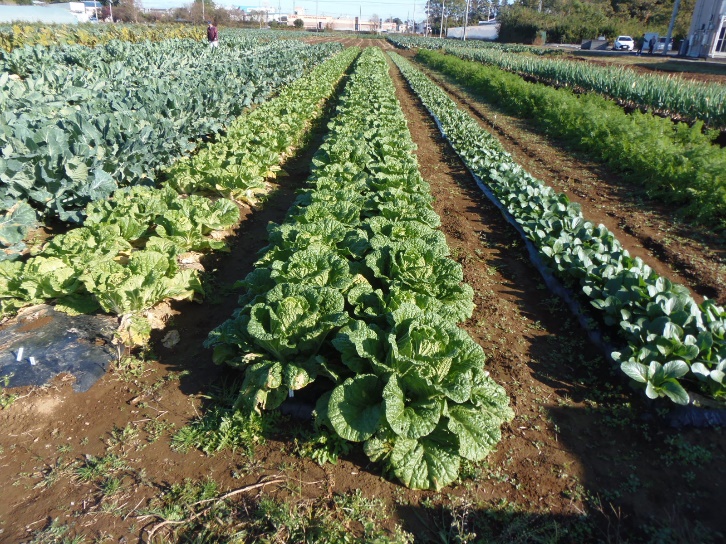 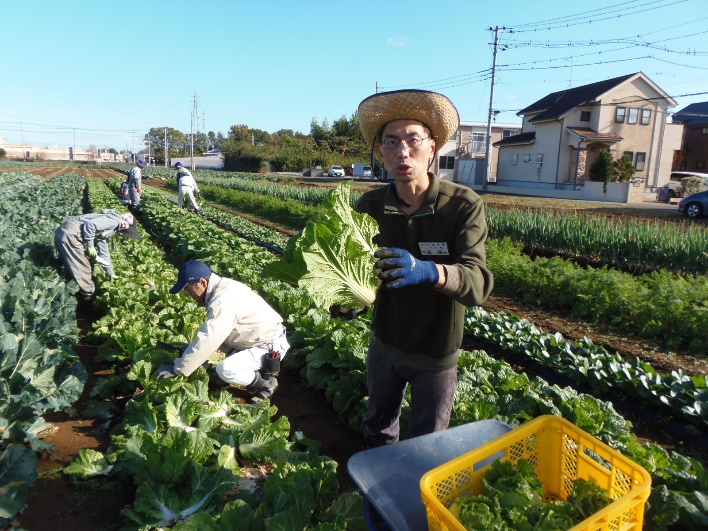 秋冬野菜収穫ハクサイ、カリフラワー、キャベツ、ブロッコリーの収穫をします。ハクサイ収穫８月２７日播種：９月１７日定植したオレンジクイーンも収穫しました。　　　　（まだ少し早いようです。）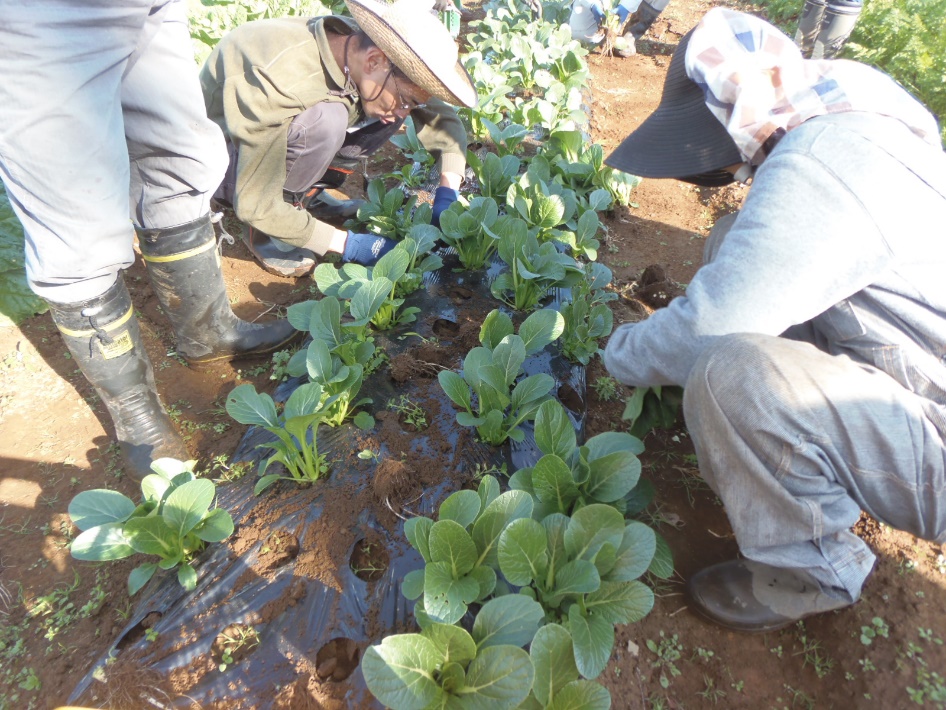 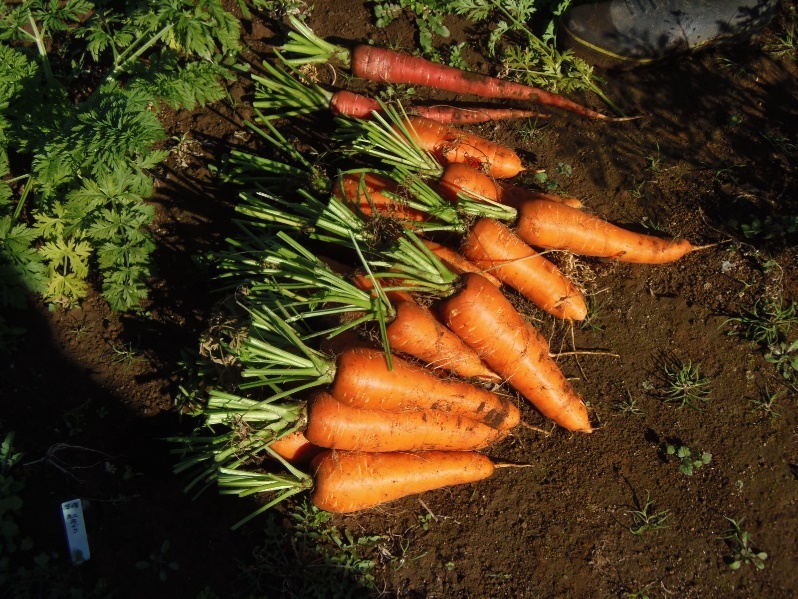 コマツナ収穫１０月８日播種したコマツナ（菜々音）の収穫をします。出荷規格は、Mサイズ２０～２８㎝くらいLサイズ２８㎝以上。一般的にMサイズが好まれます。ニンジン収穫７月３０日に播種したニンジンの収穫です。播種後、雨が降らず高温が続きましたが散水チューブで水を撒いて発芽しました。今では大豊作です！